ЧЕРКАСЬКА ОБЛАСНА РАДАР І Ш Е Н Н Я06.09.2019                                                                                       № 30-19/VIIПро клопотання щодо присудженняПремії Верховної Ради УкраїниВідповідно до статті 43 Закону України "Про місцеве самоврядування
в Україні", Постанови Верховної Ради України від 14.09.2006 № 131-V
"Про встановлення щорічної Премії Верховної Ради України педагогічним працівникам загальноосвітніх, професійно-технічних, дошкільних
та позашкільних навчальних закладів", обласна рада в и р і ш и л а:Клопотати перед Комітетом Верховної Ради України з питань освіти, науки та інновацій про направлення подання до Верховної Ради України
щодо присудження Премії Верховної Ради України педагогічним працівникам загальноосвітніх, професійно-технічних, дошкільних та позашкільних навчальних закладів за сумлінну працю, високий професіоналізм, особливі успіхи у навчанні і вихованні учнів та значні досягнення у реалізації державної політики у галузі національної освітиПерший заступник голови						    В. ТАРАСЕНКОПетренкоЛюбові Миколаївні-завідувачу Родниківського дошкільного навчального закладу "Роднічок" ясла – садок комбінованого типу Родниківської сільської ради Уманського району Черкаської області.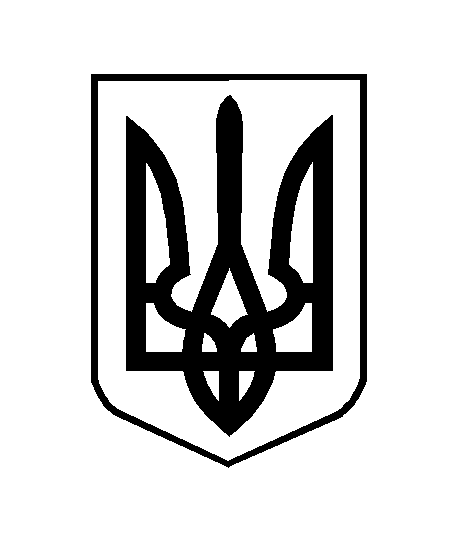 